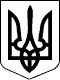 75 СЕСІЯ ЩАСЛИВЦЕВСЬКОЇ СІЛЬСЬКОЇ РАДИ7 СКЛИКАННЯРІШЕННЯ29.08.2018 р.                                       №1157с. ЩасливцевеПро присвоєння адреси завершеному будівництвом об'єкту нерухомого майна в с. Генічеська Гірка.Розглянувши заяву громадянки *** про присвоєння адреси завершеному будівництвом об’єкту нерухомого майна з метою подальшого проведення реєстрації права власності на нього, відповідно до вимог закону та надані документи, враховуючи що об’єкт здано до експлуатації у встановленому законом порядку, керуючись ст. 26 Закону України "Про місцеве самоврядування в Україні", сесія сільської радиВИРІШИЛА:1. Присвоїти адресу вулиця Набережна, *** в с. Генічеська Гірка Генічеського району Херсонської області – завершеній будівництвом (перша черга) базі відпочинку "Асгард" (згідно Декларацій "Про готовність до експлуатації об’єкта, що за класом наслідків (відповідальності) належить до об’єктів з незначними наслідками (СС1)" зареєстрованої Управлінням ДАБІ в Херсонській області за № ***) у складі: будівля бази відпочинку "Асгард" (літера - А, відповідно до Технічного паспорту виготовленого ТОВ "ІНВАРА" (технік з інвентаризації нерухомого майна реєстраційний номер *** 22.12.2017 р.) розташованої на частині земельних ділянок з кадастровими номерами 6522186500:11:005:0127 та 6522186500:11:005:0225 (які мають неповну адресу, відповідно до Договору суборенди землі від 18.04.2016 р. та Витягів з Державного реєстру речових прав на нерухоме майно від 23.05.2016 р. індексні номери – ***та ***) замовником будівництва якої є фізична особа *** (паспорт *** виданий Комунарським РВ ЗМУ УМВС України в Запорізькій області, 19.07.2006 р., номер облікової картки платника податків***).2. Рекомендувати особі зазначеній п. 1 цього рішення, у встановленому законом порядку вирішити питання щодо впорядкування адреси земельних ділянок з кадастровими номерами 6522186500:11:005:0127 та 6522186500:11:005:0225.3. Контроль за виконанням даного рішення покласти на Постійну комісію Щасливцевської сільської ради з питань регулювання земельних відносин та охорони навколишнього середовища.Сільський голова                                                         В.О. Плохушко